Настоящим прошу внести изменения в данные лицевого счета лица, передавшего инвестиционные паи в обременение/ об обремененных ценных бумагах и/или об условиях их обременения:ИЛИ все инвестиционные паи, учитываемые на лицевом счете лица, передающего инвестиционные паи в обременение. Условия обременения инвестиционных паев (по каждому условию выбрать ответ «да» или «нет», ненужный зачеркнуть):Отметки Управляющей компании/Агента: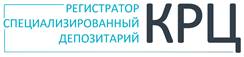 www.regkrc.ru(861) 255-34-03РАСПОРЯЖЕНИЕ О ВНЕСЕНИИ ИЗМЕНЕНИЙВ ИНФОРМАЦИЮ О ЛИЦЕ, ПЕРЕДАВШЕМ ИНВЕСТИЦИОННЫЕ ПАИ В ОБРЕМЕНЕНИЕ, ОБ ОБРЕМЕНЕННЫХ ИНВЕСТИЦИОННЫХ ПАЯХ И УСЛОВИЯХ ОБРЕМЕНЕНИЯНаименование паевого инвестиционного фондаРегистрационный номер правил доверительного управления паевого инвестиционного фондаСведения о лице, подавшем распоряжение_______________________________________________________________________________Фамилия, имя, отчество/ полное наименованиеСведения о зарегистрированном лице, передавшем инвестиционные паи в обременение:Сведения о зарегистрированном лице, передавшем инвестиционные паи в обременение:Номер лицевого счетаНомер лицевого счетаСведения о лице, в пользу которого устанавливается обременение:Сведения о лице, в пользу которого устанавливается обременение:Вид (наименование) ценных бумаг: инвестиционные паиКоличество инвестиционных паев:штук.Наименование и реквизиты документов, являющихся основанием для внесения записи в реестр:1данетпередача обремененных инвестиционных паев допускается без согласия лица, в пользу которого устанавливается обременение;2данетпоследующее обременение инвестиционных паев запрещается;3данетуступка прав по договору залога инвестиционных паев без согласия лица, передавшего инвестиционные паи в обременение, запрещается;4данетобременение распространяется на все инвестиционные паи, получаемые лицом, по лицевому счету которого устанавливается обременение ,в результате конвертации таких ценных бумаг; 5данетобременение распространяется на количество инвестиционных паев определенного вида, категории (типа), серии, дополнительно зачисляемых на лицевой счет лица, по лицевому счету которого устанавливается обременение, пропорциональное   всем    или    части обремененных инвестиционных паев ____________________________________(штук);6данетполучателем дохода по обремененным инвестиционным паям является лицо, в пользу которого устанавливается обременение;7даправом голоса по обремененным инвестиционным паям на общих собраниях владельцев ценных бумаг обладает лицо, в пользу которого устанавливается обременение;8данетобращение взыскания на обремененные инвестиционные паи осуществляется во внесудебном порядке: указать дату, с которой лицо, в пользу которого устанавливается обременение, вправе обратить взыскание на обремененные инвестиционные паи в соответствии с Соглашением об обращении взыскания во внесудебном порядке на заложенное имущество -«___» __________ 20____ г.   дата, с которой лицо, в пользу которого устанавливается обременение, вправе обратить взыскание не устанавливается (в соответствии с Соглашением об обращении взыскания во внесудебном порядке на заложенное имущество). (в случае если инвестиционные паи обременяются передаются по договору, предусматривающему периодичность исполнения обязательств зарегистрированным лицом). Срок, в течение которого должна быть осуществлена реализация заложенного имущества _____________________________Срок, в течение которого должна быть осуществлена реализация заложенного имущества _____________________________Срок, в течение которого должна быть осуществлена реализация заложенного имущества _____________________________Срок, в течение которого должна быть осуществлена реализация заложенного имущества _____________________________Срок, в течение которого должна быть осуществлена реализация заложенного имущества _____________________________Документы, предоставляемые лицом, в пользу которого устанавливается обременение, Регистратору при прекращении залога и обращении взыскания на инвестиционные паи во внесудебном порядке:Документы, предоставляемые лицом, в пользу которого устанавливается обременение, Регистратору при прекращении залога и обращении взыскания на инвестиционные паи во внесудебном порядке:Документы, предоставляемые лицом, в пользу которого устанавливается обременение, Регистратору при прекращении залога и обращении взыскания на инвестиционные паи во внесудебном порядке:Документы, предоставляемые лицом, в пользу которого устанавливается обременение, Регистратору при прекращении залога и обращении взыскания на инвестиционные паи во внесудебном порядке:Документы, предоставляемые лицом, в пользу которого устанавливается обременение, Регистратору при прекращении залога и обращении взыскания на инвестиционные паи во внесудебном порядке:данетдоговор купли-продажи обремененных инвестиционных паев, заключенный по результатам торгов;данетвыписка из реестра сделок организатора торгов, подтверждающая заключение сделки с инвестиционными паями;данетдоговор купли-продажи инвестиционных паев, заключенный комиссионером, и договор комиссии между лицом в пользу которого устанавливается обременение и комиссионером;В случае оставления обремененных инвестиционных паев лицом, в пользу которого устанавливается обременение за собой:В случае оставления обремененных инвестиционных паев лицом, в пользу которого устанавливается обременение за собой:В случае оставления обремененных инвестиционных паев лицом, в пользу которого устанавливается обременение за собой:В случае оставления обремененных инвестиционных паев лицом, в пользу которого устанавливается обременение за собой:В случае оставления обремененных инвестиционных паев лицом, в пользу которого устанавливается обременение за собой:данетпротокол несостоявшихся повторных торгов, после проведения которых прошло не более одного месяца;данетдокументы, подтверждающие вручение лицу, по лицевому счету которого устанавливается обременение, лично под роспись уведомления о начале обращения взыскания на заложенное имущество и (или) о приобретении заложенного имущества залогодержателем в свою собственность или подтверждающие направление такого уведомления по адресу места жительства (регистрации) физического лица или по адресу места нахождения юридического лица..документы, подтверждающие вручение лицу, по лицевому счету которого устанавливается обременение, лично под роспись уведомления о начале обращения взыскания на заложенное имущество и (или) о приобретении заложенного имущества залогодержателем в свою собственность или подтверждающие направление такого уведомления по адресу места жительства (регистрации) физического лица или по адресу места нахождения юридического лица..9Иные условия обременения инвестиционных паев:Иные условия обременения инвестиционных паев:Иные условия обременения инвестиционных паев:Дата заполнения «______» ________________ 20___ г2.Дата заполнения «______» ________________ 20___ г2.Дата заполнения «______» ________________ 20___ г2.Дата заполнения «______» ________________ 20___ г2.Дата заполнения «______» ________________ 20___ г2.Дата заполнения «______» ________________ 20___ г2.Дата заполнения «______» ________________ 20___ г2.Дата заполнения «______» ________________ 20___ г2.Подпись лица, подавшего распоряжениеПодпись лица, подавшего распоряжениеПодпись лица, подавшего распоряжениеПодпись лица, подавшего распоряжениеПодпись лица, подавшего распоряжениеПодпись лица, подавшего распоряжениеПодпись лица, подавшего распоряжениеПодпись лица, подавшего распоряжение(подпись)(подпись)(подпись)(подпись)Фамилия И.О.Фамилия И.О.ПРИНЯТО: _______________________________(наименование организации)Подпись поставлена в присутствии уполномоченного лица__________________________________/___________ /(Ф.И.О., должность ответственного исполнителя)       (подпись)вх. № _______________ от «_____» _____________ 20__ г.М.П.ЗАПОЛНЯЕТСЯ РАБОТНИКОМ АО «КРЦ»ЗАПОЛНЯЕТСЯ РАБОТНИКОМ АО «КРЦ»Отметка о принятииОтметка об исполненииВх. №_______________________________________________                                                              (дата)_____________________________________________________(Ф.И.О. работника АО «КРЦ»)                          (подпись)№ операции_____________________________________________                                                              (дата)_____________________________________________________(Ф.И.О. работника АО «КРЦ»)                          (подпись)